GENERAL SERVICES ADMINISTRATIONFederal Supply ServiceAuthorized Federal Supply Schedule Price ListOn-line access to contract ordering information, terms and conditions, up-to-date pricing, and the option to create an electronic delivery order is available through GSA Advantage!™, a menu-driven database system.  The INTERNET address for GSA Advantage!™ is:  GSAAdvantage.gov.Multiple Award Schedule (MAS)Federal Supply Group: Professional Services	Contract Number:  GS00F198GAFor more information on ordering from Federal Supply Schedules go to the GSASchedules page at GSA.gov.Contract Period: May 30, 2017 – May 29, 2022Effective as of PS-0008 dated June 24 2021Contractor: 	Polaris Sensor Technologies, Inc. 		200 Westside Sq. STE 320
	Huntsville, AL 35801-4875Business Size:	Small Business, Women Owned Business, Women Owned Small BusinessTelephone:	  256-562-0087FAX Number:	  256-562-0088Web Site: 	  http://www.polarissensor.com/E-mail: 	  michele.banish@polarissensor.comContract Administration:  Michele BanishCUSTOMER INFORMATION:1a.	Table of Awarded Special Item Number(s) with appropriate cross-reference to item descriptions and awarded price(s): 1b.	Identification of the lowest priced model number and lowest unit price for that model for each special item number awarded in the contract.  This price is the Government price based on a unit of one, exclusive of any quantity/dollar volume, prompt payment, or any other concession affecting price.  Those contracts that have unit prices based on the geographic location of the customer, should show the range of the lowest price, and cite the areas to which the prices apply. See Below.1c. 	If the Contractor is proposing hourly rates a description of all corresponding commercial job titles, experience, functional responsibility and education for those types of employees or subcontractors who will perform services shall be provided.  If hourly rates are not applicable, indicate “Not applicable” for this item. See Below.2.	Maximum Order: $1,000,000.003.	Minimum Order: $100.004.	Geographic Coverage (delivery Area): Domestic only; 48 States, DC5.	Point(s) of production (city, county, and state or foreign country): Same as contractor6.	Discount from list prices or statement of net price:  Government net prices (discounts already deducted).  7.	Quantity discounts: None8.	Prompt payment terms:  Net 30 days. Information for Ordering Offices: Prompt payment terms cannot be negotiated out of the contractual agreement in exchange for other concessions.9.	Foreign items (list items by country of origin):  None 10a.	Time of Delivery  (Contractor insert number of days):  Specified on the Task Order10b.	Expedited Delivery.  The Contractor will insert the sentence “Items available for expedited delivery are noted in this price list.” under this heading.  The Contractor may use a symbol of its choosing to highlight items in its price list that have expedited delivery:  Contact Contractor10c.	Overnight and 2-day delivery.  The Contractor will indicate whether overnight and 2-day delivery are available.  Also, the Contractor will indicate that the schedule customer may contact the Contractor for rates for overnight and 2-day delivery:  Contact Contractor10d.	Urgent Requirements.  The Contractor will note in its price list the “Urgent Requirements” clause of its contract and advise agencies that they can also contact the Contractor’s representative to effect a faster delivery:  Contact Contractor11.	F.O.B Points(s):  Destination12a.	Ordering Address(es):  Same as Contractor12b. Ordering procedures:  For supplies and services, the ordering procedures, information on Blanket Purchase Agreements (BPA’s) are found in Federal Acquisition Regulation (FAR) 8.405-3.13.	Payment address(es):  Same as company address14.	Warranty provision.:  Contractor’s standard commercial warranty.15.	Export Packing Charges (if applicable):  N/A16.	Terms and conditions of rental, maintenance, and repair (if applicable):  N/A17.	Terms and conditions of installation (if applicable):  N/A18a.	Terms and conditions of repair parts indicating date of parts price lists and any discounts from list prices (if applicable):   N/A18b.	Terms and conditions for any other services (if applicable):  N/A19.	List of service and distribution points (if applicable):  N/A20.	List of participating dealers (if applicable):  N/A21. 	Preventive maintenance (if applicable):   N/A22a.  Special attributes such as environmental attributes (e.g., recycled content, energy efficiency, and/or reduced pollutants). N/A22b. 	If applicable, indicate that Section 508 compliance information is available on Electronic and Information Technology (EIT) supplies and services and show where full details can be found (e.g. contactor’s website or other location.)  The EIT standards can be found at:  www.Section508.gov/. N/A23.	Unique Entity Identifier (UEI) number: 12907484024.  	Notification regarding registration in System for Award Management (SAM) database:  RegisteredFinal Pricing:  The rates shown below include the Industrial Funding Fee (IFF) of 0.75%.Service PricingProduct PricingService Contract Labor Standards/Service Contract Act (SCLS/SCA) MatrixThe Service Contract Labor Standards, formerly the Service Contract Act (SCA), apply to this contract and it includes SCLS applicable labor categories. Labor categories and fixed price services marked with a (**) in this pricelist are based on the U.S. Department of Labor Wage Determination Number(s) identified in the SCLS/SCA matrix. The prices awarded are in line with the geographic scope of the contract (i.e., nationwide).Education/Experience Substitution ChartLabor Category DescriptionsPRODUCT DESCRIPTIONS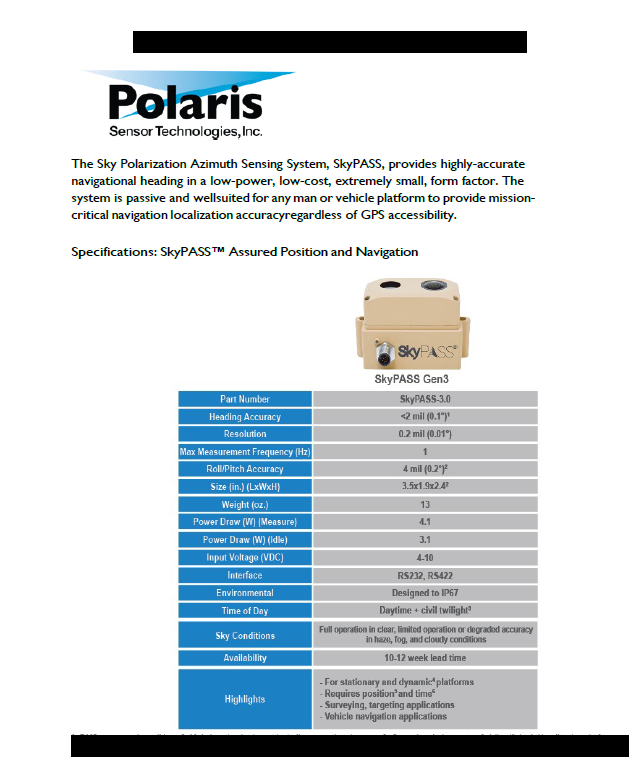 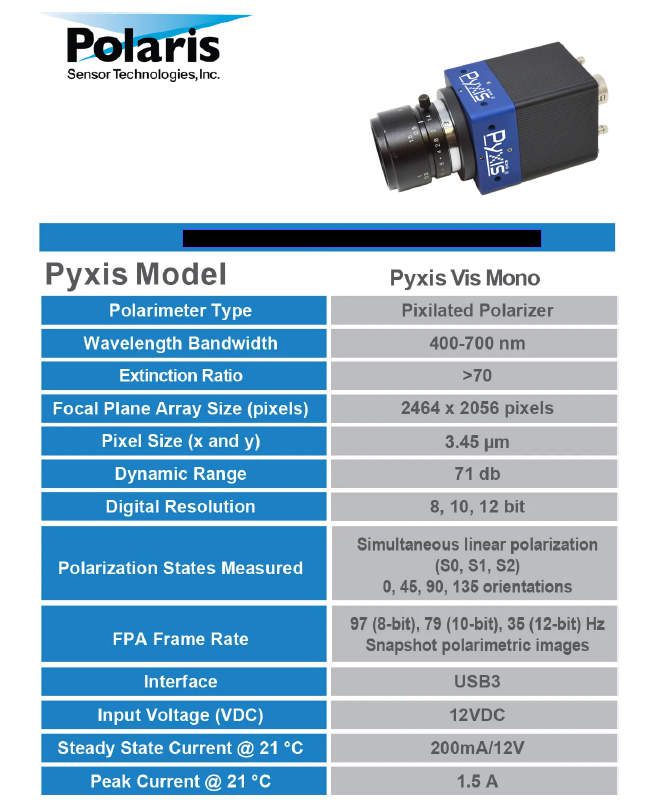 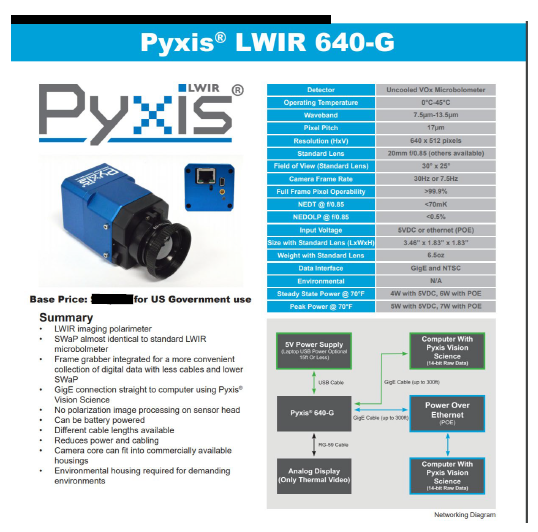 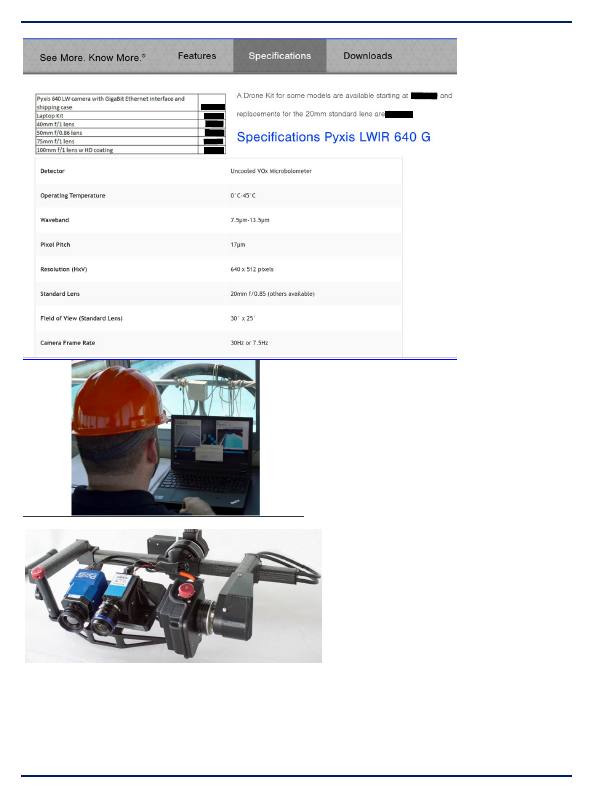 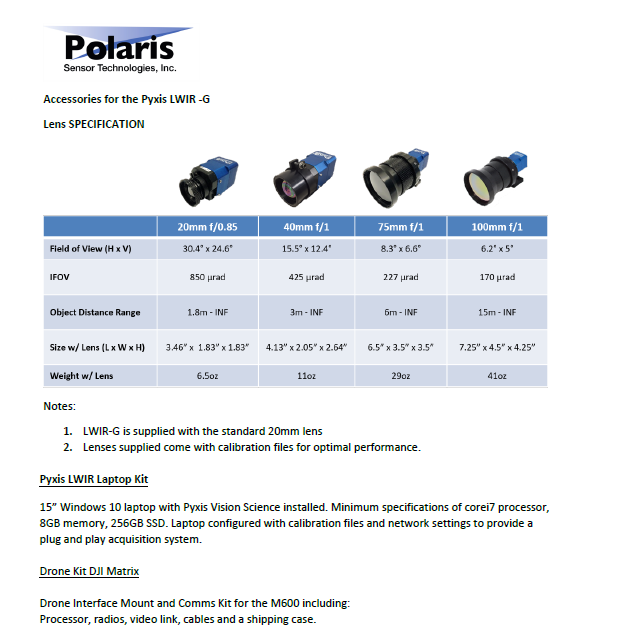 SINSIN Description541330ENGEngineering Services541380Testing Laboratory Services541420Engineering System Design and Integration Services541715Engineering Research and Development and Strategic PlanningOLMOrder Level MaterialsSINLabor CategoryMin EDUMin EXPYear 5Year 5SINLabor CategoryMin EDUMin EXP5/30/2021 - effective date of this modificationEffective date of this modification - 5/29/2022SINLabor CategoryMin EDUMin EXPGSA PRICE + IFF GSA PRICE + IFF 541330ENG
541715 
541380  
541420 Admin II** High School4$38.38 $39.18 541330ENG
541715 
541380  
541421Technician I** High School1$48.11 $49.12 541330ENG
541715 
541380  
541422Technician II**High School2$75.72 $77.31 541330ENG
541715 
541380  
541423Engineer/Scientist IBachelors0$65.88 $67.26 541330ENG
541715 
541380  
541424Engineer/Scientist IIBachelors2$69.99 $71.46 541330ENG
541715 
541380  
541425Engineer/Scientist IIIBachelors6$92.66 $94.61 541330ENG
541715 
541380  
541426Senior Engineer/Scientist I Bachelors8$93.49 $95.46 541330ENG
541715 
541380  
541427Senior Engineer/Scientist II Bachelors10$103.22 $105.39 541330ENG
541715 
541380  
541428Senior Engineer/Scientist VBachelors12$187.20 $187.20 541330ENG
541715 
541380  
541429Senior Software Engineer IBachelors6$139.72 $139.72 541330ENG
541715 
541380  
541430Senior Optical Engineer IBachelors8$165.09 $165.09 541330ENG
541715 
541380  
541431Designer IBachelors6$146.77 $146.77 541330ENG
541715 
541380  
541432Designer IIBachelors8$182.96 $182.96 541330ENG
541715 
541380  
541433Designer IIIBachelors12$248.31 $248.31 541330ENG
541715 
541380  
541434Project Manager/Task Lead IBachelors4$147.82 $147.82 541330ENG
541715 
541380  
541435Program Manager IBachelors8$162.23 $162.23 541330ENG
541715 
541380  
541436Program Manager IIBachelors10$177.83 $177.83 541330ENG
541715 
541380  
541437Subject Matter Expert (SME) IBachelors15$189.38 $189.38 541330ENG
541715 
541380  
541438Subject Matter Expert (SME) IIBachelors25$226.18 $226.18 SINPRODUCT NAMEPRODUCT DESCRIPTIONUnit of MeasureEffective as of award of PS-0008SINPRODUCT NAMEPRODUCT DESCRIPTIONUnit of MeasureMARKUP PRICE OFFERED TO GSA (including IFF)541330ENGSkyPASSHeading SensorEA$25,188.92541330ENGPyxis Vis MonoVisible Polarization Imaging CameraEA$16,120.91541330ENGPyxis LWIRLWIR  Polarization Imaging CameraEA$48,362.72541330ENGPyxis LWIR Lens 40 mmf/1 lensEA$4,785.89541330ENGPyxis LWIR Lens 75 mmf/1 lensEA$7,556.68541330ENGPyxis LWIR Lens 100 mmf/1 lensEA$7,556.68541330ENGPyxis LWIR Laptop kitf/1 lensEA$3,022.67541330ENGPyxis LWIR Drone KitDJEA$16,624.69SCA Eligible Labor CategorySCA Equivalent Code TitleWage Determination NoAdmin II01020 Administrative Assistant2015-4603Technician I30081 Engineering Technician I2015-4603Technician II30081 Engineering Technician II2015-4603Labor category minimum requirementsLabor category minimum requirementsLabor category minimum requirementsLabor category minimum requirementsLabor category minimum requirementsLabor category minimum requirementsLabor category minimum requirementsLabor category minimum requirementsEducational Equivalency for Years of Relevant ExperienceEducational Equivalency for Years of Relevant ExperienceEducational Equivalency for Years of Relevant ExperienceEducational Equivalency for Years of Relevant ExperienceEducational Equivalency for Years of Relevant ExperienceEducational Equivalency for Years of Relevant ExperienceEducational Equivalency for Years of Relevant ExperienceEducational Equivalency for Years of Relevant ExperienceMS = 2 years of relevant experienceMin EDUMin EXPSubstitutionsSubstitutionsSubstitutionsSubstitutionsSubstitutionsPhD= 4 years of relevant experienceMin EDUMin EXPPhDMastersBachelorsAssociateHigh SchoolAdmin II**High School4N/AN/AN/AN/ATechnician I**High School1N/AN/AN/AN/ATechnician II**High School2N/AN/AN/AN/AEngineer/Scientist IBachelors0N/AN/AN/AN/AEngineer/Scientist IIBachelors2N/AN/AN/AN/AEngineer/Scientist IIIBachelors624N/AN/ASenior Engineer/Scientist IBachelors846N/AN/ASenior Engineer/Scientist IIBachelors1068N/AN/ASenior Engineer/Scientist VBachelors12810N/AN/ASenior Software Engineer IBachelors624N/AN/ASenior Optical Engineer IBachelors846N/AN/ADesigner IBachelors624N/AN/ADesigner IIBachelors846N/AN/ADesigner IIIBachelors12810N/AN/AProject Manager/Task Lead IBachelors402N/AN/AProgram Manager IBachelors846N/AN/AProgram Manager IIBachelors1068N/AN/ASubject Matter Expert (SME) IBachelors151113N/AN/ASubject Matter Expert (SME) IIBachelors252123N/AN/ALabor CategoryLabor DescriptionMinimum EducationMinimum Years’ ExperienceAdmin II **Proficient in the preparation of documents and reports using various word processing, drawing, and spreadsheet software programs.High School or GED4Technician I **Provides technical support to meet requirements and standards. Diagnoses, isolates, and corrects problems. Processes and prepares data for presentation.High School or      GED, Pursuing  a Bachelors Degree1Technician II **Provides general technical support working in such areas as research, design, development, testing, analysis, or manufacturing process improvement. Perform testing and troubleshooting functions of processes, electronic or mechanical components, equipment or systems.High School or GED, Pursuing a Bachelors Degree2Engineer/Scientist IEntry-level engineering design work. Entry-level scientific research.Bachelors Degree0Engineer/Scientist IILaboratory or modeling experience. Performs analysis, testing, design, development of products or systems.Bachelors     Degree2Engineer/Scientist IIIDesigns, develops, analyzes, and modifies systems. Conducts routine analyses, calibrations and/or tests pertaining to the development of new designs, methods, materials or processes, completes required documentation and may provide recommendations.Bachelors Degree6Senior Engineer/Scientist ISolves analytical problems. Applies new and novel methods to create new products and systems. Designs, develops, analyzes, and modifies systems. Trouble shoots products and makes improvements or modifications to produce desired results.Bachelors Degree8Senior Engineer/Scientist IIDevelops and applies advanced research and analysis techniques to develop a solution of advanced technical and analytical problems. Plans, tests and develops systems and products, coordinating the efforts of other engineers, scientists.Bachelors Degree10Senior Engineer/Scientist VDevelops, tests and creates new products or systems. Analyzes research data. Conducts research. Coordinates the efforts of other engineers, scientists. Analyzes, evaluates and plans methods of approach and organizes means to achieve solution of advanced problems.Bachelors Degree12Labor CategoryLabor DescriptionMinimum EducationMinimum Years’ ExperienceSenior Software Engineer IDevelops new computer processes to achieve system objectives. Develops software interfaces to custom or commercial components. Tests and evaluates systems as a means to achieve solutions of advanced problems.Bachelors Degree6Senior Optical Engineer IDevelops new opto-electronic calibration processes to achieve optical system objectives. Assembles optical systems. Develops test plans and conducts test to evaluates system performance. Troubleshoots to achieve solutions of advanced problems.Bachelors Degree8Designer IDevelops optical, electronic, or mechanical systems from concept through design and test. Solves problems.Bachelors Degree6Designer IIDevelops optical, electronic, or mechanical systems from concept through design and test. Identifies problems involving a complex engineering, design, analysis, performance, testand/or evaluation of novel systems.Bachelors Degree8Designer IIIDevelops optical, electronic, or mechanical systems from concept through design and test. Solves problems involving a complex engineering, design, analysis, performance, test and/or evaluation of novel systems.Bachelors Degree12Project Manager/          Task Lead IFunctional Description: Applies knowledge in a technical field with proficiency in relevant engineering principles and practices. Implements solutions to difficult problems. Generates concepts as evidenced by product or process improvement. Uses engineering/scientific tools   to integrate requirements and solve technical problems. Utilizes tools, techniques, processes and/or facilities such as state-of-the-art simulation environments, laboratories, and test facilities. Participates in engineering team activities in a specialized engineering or technology subject area. Contributes to the technical planning process and provides technical guidance. Plans, tests and develops systems and products, coordinating the efforts of other engineers, scientists.Bachelors Degree4Labor CategoryLabor DescriptionMinimum EducationMinimum Years’ ExperienceProgram Manager IFunctional Description: Recognized for technical knowledge and judgment in a technical  field with proficiency in relevant engineering principles and practices as required for technically complex assignments. Develops solutions to difficult problems. Generates concepts as evidenced by product or process improvement. Use engineering/scientific tools to integrate requirements and solve technical problems. Utilizes tools, techniques, processes and/or facilities such as state-of-the-art simulation environments, laboratories, and test facilities. Leads engineering team activities in a specialized engineering or technology subject area. Contributes to the technical planning process and provides technical guidance. Plans, tests and develops systems and products, coordinating the efforts of other engineers, scientists.Bachelors Degree8Program Manager IIRecognized at the industry level in a technical field or specialized engineering or technology area and is proficient in relevant engineering principles and practices. Applies experience, skills, and expert knowledge within an engineering discipline to complex assignments. Generates unique concepts as evidenced by synthesis of new products or processes.Creates or uses engineering/scientific tools to solve technical problems. Utilizes and develops tools, techniques, processes and/or facilities such as state-of-the-art simulation environments, laboratories, and test facilities. Provides leadership for engineering activities in a specialized engineering or technology subject area. Serves as a major contributor to technical planning process and for providing technical management and guidance. Plans, tests and develops systems and products, coordinating the efforts of other engineers, scientists.Bachelors Degree10Subject Matter Expert (SME) IRecognized expert in one or more given fields. Develops and applies extremely complex methods, theories and research techniques in the investigation and solution of extremely complex and difficult requirements and problems requiring the expert and innovative application of advanced superior knowledge.Bachelors Degree15Labor CategoryLabor DescriptionMinimum EducationMinimum Years’ ExperienceSubject Matter Expert (SME) IIRecognized expert in one or more given fields. Develops and applies extremely complex methods, theories and research techniques in the investigation and solution of extremely complex and difficult requirements and problems requiring the expert and innovative application of advanced superior knowledge. Plans, tests and develops systems and products, overseeing the efforts of other engineers, scientists.Bachelors Degree25